88993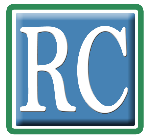 Author:Michael D. Newbywww.recursivecreativity.comwww.excelusersgroup.org(not active)Last Updated:August 2, 2021Table of ContentsKill Applications, Processes	4File, Folder Counts	5Map Network Drive	7Unmap Network Drive	8Each heading below is link back to this page, the above Table of Contents (TOC).PLEASE NOTE:All formatting of code is off due to be copied from Notepad, which is used to create and edit VBScript and JavaScript files.All .vbs files are included as part of .zip files since .vbs file are usually blocked due to possible malicious content.Kill Applications, ProcessesThe VBScript code below will kill all instances of Excel that are running.  PLEASE NOTE:  Before running any such script, if possible, please make sure all open files have been saved.The above embedded file(s) can be copied and used for any program or process.  Highlighted in code below is the variable which holds value of application being killed or terminated by the script.  You only need to change that for script to be used for other applications or processes.Option Explicit'On Error Resume Next Dim strProcess:		strProcess = "Excel.exe"Dim objWMIService:  	Set objWMIService = GetObject("winmgmts:{impersonationLevel=impersonate}" & "!\\.\root\cimv2")Dim colProcess:  	Set colProcess = objWMIService.ExecQuery ("Select * From Win32_Process")Dim objWshShell:	Set objWshShell = CreateObject( "WScript.Shell" )Dim objProcessFor Each objProcess in colProcess   If LCase(objProcess.Name) = LCase(strProcess) Then      'The next two steps may seem like overkill (pun intended) but they ensure success      objWshShell.Run "TASKKILL /F /T /IM " & objProcess.Name, 0, False      objProcess.Terminate()      'MsgBox "- ACTION: " & objProcess.Name & " terminated"   End IfNextFile, Folder CountsThe following script will provide file and folder count for given path, currently highlighted to show what needs to be changed.Option ExplicitDim strDirectory, counter, strExtension, msgtextDim numFiles, numFoldersDim objFSO, objFolder, objFile'file extension to look for'strExtension = "xlsx"'directory to look instrDirectory = "{Your Drive Letter Goes Here}:\{Your Path Goes Here}"Set objFSO = CreateObject("Scripting.FileSystemObject")  'check to see if above path\folder existsIf objFSO.FolderExists(strDirectory) Then 	Set objFolder = objFSO.GetFolder(strDirectory)  	numFiles = objFolder.Files.Count	numFolders = objFolder.SubFolders.Count	msgbox("The counts for given path:" & vbCrLf & vbCrLf & strDirectory & vbCrLf & vbCrLf & "Folders:  " & numFolders & vbCrLf & "Files:  " & numFiles)Else	'if NO, provide notification and end script	msgbox("The path or folder does not exist:" & vbCrLf & vbCrLf & strDirectory)	WScript.QuitEnd IfI use this script to quickly see if new budget, forecast, Power Query, etc. templates have been posted on SharePoint or network drives.  This only works for SharePoint if the SharePoint folder has been mapped as network drive (assigned a drive letter).The below embedded file is a more complicated version that gets counts for two different paths for comparative purposes.The above file is being provided as is but must be changed to valid paths before it will work.Map Network DriveThe following script can be used to map network drive.  Example assigns Drive letter E:  Highlighted items are variables that need to be changed.Option ExplicitDim strDriveLetter:	strDriveLetter = "E:"Dim strNetworkDrive:	strNetworkDrive = "\\Server\Path"Dim objNetwork:		Set objNetwork = WScript.CreateObject("WScript.Network")Dim CheckDrive:		Set CheckDrive = objNetwork.EnumNetworkDrives()Dim bolDriveExists: 	bolDriveExists = FalseDim strMessageDim resultDim iFor i = 0 to CheckDrive.Count - 1   If CheckDrive.Item(i) = strDriveLetter Then      bolDriveExists = True   End IfNextIf bolDriveExists = False Then   objNetwork.MapNetworkDrive strDriveLetter, strNetworkDrive, True   msgbox "You have mapped Drive " & strDriveLetter & "."Else   result = MsgBox ("Drive " & strDriveLetter & " is already mapped." & vbcrlf & vbcrlf & "Do you want to unmap Drive " & strDriveLetter & "?", vbYesNo, "Unmap Drive?")   Select Case result      Case vbYes	 objNetwork.RemoveNetworkDrive strDriveLetter, True, True         msgbox "You have unmapped Drive " & strDriveLetter & vbCrLf & vbCrLf & "The mapped drive will disappear when this computer is rebooted."      Case vbNo         msgbox "You have chosen not to unmap Drive " & strDriveLetter   End Select	End IfI use multiple versions of above script to assist new employees map network drives.Unmap Network DriveThe following script can be used to unmap network drive.  Example unmaps Drive letter E:  Highlighted item is variable that needs to be changed.Option ExplicitDim strDriveLetter:	strDriveLetter = "E:"Dim objNetwork:		Set objNetwork = WScript.CreateObject("WScript.Network")Dim strMessageobjNetwork.RemoveNetworkDrive strDriveLetter, True, TrueIf  Err.Number <> 0  then 	MsgBox "Mapped drive, " & strDriveLetter & ", does not exist."	Wscript.QuitEnd IfOn Error GoTo 0 ' this resets error handling to normalMsgBox "You have unmapped Drive " & strDriveLetter